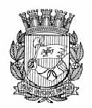 Publicado no D.O.C. São Paulo, 233, Ano 66  Terça-feira07 de Dezembro de 2021GABINETE DO PREFEITORICARDO NUNESDESPACHOS DO PREFEITO6017.2021/0059110-6 - SECRETARIA MUNICIPAL DAFAZENDA - GUILHERME BUENO DE CAMARGO – RF 729.332.1- Férias - AUTORIZO o usufruto de 13 (treze) dias de férias, a partir de 06/12/2021, referente ao exercício de 2020, ao senhorGUILHERME BUENO DE CAMARGO, RF 729.332.1, Secretário Municipal, da Secretaria Municipal da Fazenda, conforme documento encartado sob nº 055578393.6017.2021/0059110-6 - SECRETARIA MUNICIPAL DAFAZENDA - GUILHERME BUENO DE CAMARGO – RF 729.332.1- Tornar insubsistente Despacho publicado no DOC 09/11/2021.- Em face dos elementos de convicção constantes do SEI6017.2021/0059110-6, TORNO INSUBSISTENTE o despacho publicado no DOC de 09/11/2021, referente a autorização de usufruto de 15 (quinze) dias de férias, referente ao exercício 2021, ao senhor GUILHERME BUENO DE CAMARGO, RF 729.332.1, Secretário Municipal, da Secretaria Municipal da Fazenda.EDITAIS    PAG. 47FUNDAÇÃO PAULISTANA DE EDUCAÇÃO E TECNOLOGIAGABINETE DIRETOR GERAL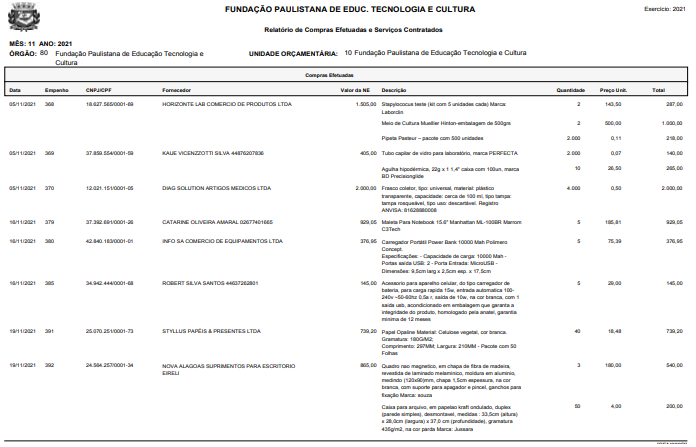 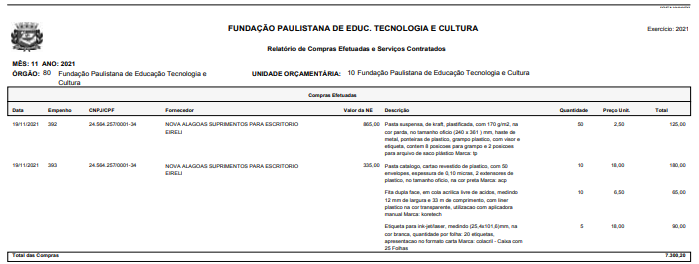 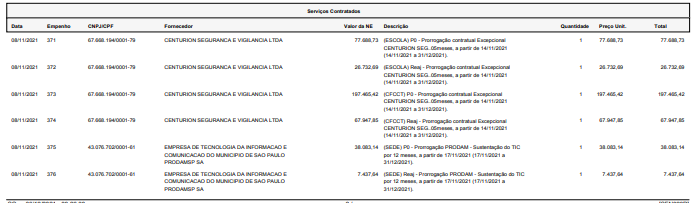 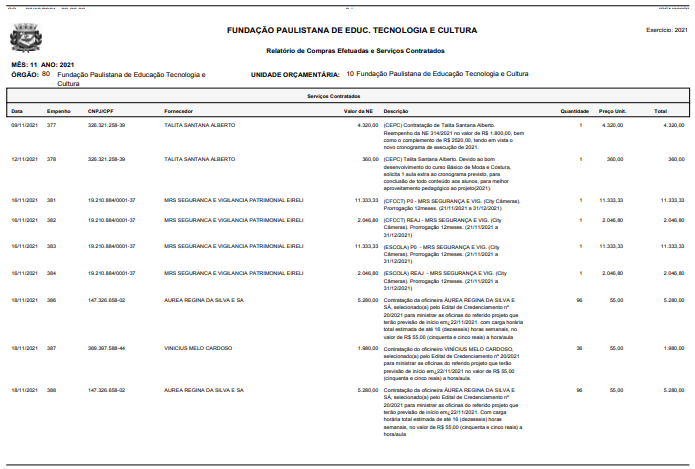 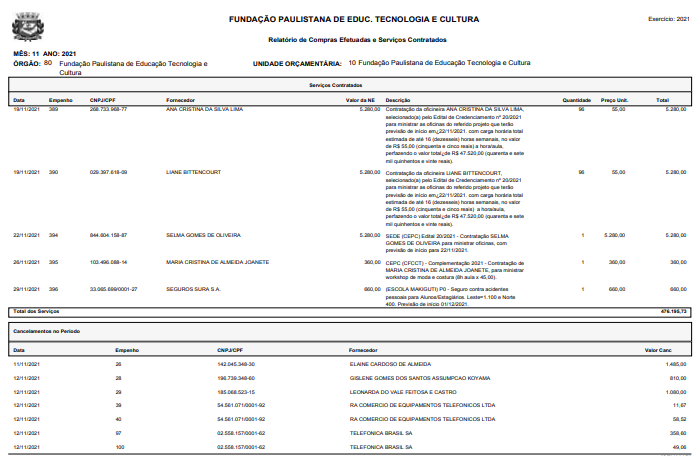 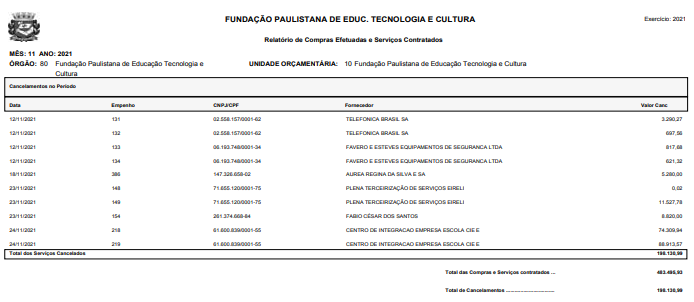 CÂMARA MUNICIPAL    PAG. 128Presidente: Milton LeiteGABINETE DO PRESIDENTESECRETARIA DE APOIO LEGISLATIVO -SGP-2SECRETARIA GERAL PARLAMENTARPAUTA DA 98ª SESSÃO ORDINÁRIA DA 18ª LEGISLATURA, CONVOCADA PARA 07 DE DEZEMBRO DE 2021, ÀS 15 HORASI - PARTE – EXPEDIENTEApresentação de indicações e requerimentos; leitura de correspondência apresentada e de projetos; apresentação, discussão e votação de moções e requerimentos de audiência do Plenário.PEQUENO EXPEDIENTE:1º ORADOR(A): ISAC FÉLIX (PL)GRANDE EXPEDIENTE:1º ORADOR(A): RUTE COSTA (PSDB)II - PARTE - ORDEM DO DIA:307 - Discussão e votação únicas do VETO PARCIAL ao PL445 /2017 , da Vereadora ALINE CARDOSO (PSDB)Dispõe sobre a criação do polo de ecoturismo da Cantareira e dá outras providências. (DOCREC - 128/2018)REJEIÇÃO MEDIANTE VOTO FAVORÁVEL DA MAIORIA ABSOLUTA DOS MEMBROS DA CÂMARA.